NAME:NAME:19/12/201719/12/201719/12/201719/12/201719/12/201719/12/201719/12/201719/12/201719/12/201719/12/201719/12/201719/12/201719/12/201719/12/2017SURNAME:SURNAME:FRIDAYFRIDAYFRIDAYFRIDAYFRIDAYFRIDAYFRIDAYFRIDAYFRIDAYFRIDAYFRIDAYFRIDAYFRIDAYFRIDAYCLASS &NUMBER:CLASS &NUMBER:CLASS &NUMBER:CLASS &NUMBER:MARK:MARK:MARK:MARK:MARK:MARK:MARK:MARK:MARK:MARK:MARK:MARK:YATAĞAN GAZİ ANATOLIAN HIGH SCHOOLYATAĞAN GAZİ ANATOLIAN HIGH SCHOOLYATAĞAN GAZİ ANATOLIAN HIGH SCHOOLYATAĞAN GAZİ ANATOLIAN HIGH SCHOOLYATAĞAN GAZİ ANATOLIAN HIGH SCHOOLYATAĞAN GAZİ ANATOLIAN HIGH SCHOOLYATAĞAN GAZİ ANATOLIAN HIGH SCHOOLYATAĞAN GAZİ ANATOLIAN HIGH SCHOOLYATAĞAN GAZİ ANATOLIAN HIGH SCHOOLYATAĞAN GAZİ ANATOLIAN HIGH SCHOOLYATAĞAN GAZİ ANATOLIAN HIGH SCHOOLYATAĞAN GAZİ ANATOLIAN HIGH SCHOOLYATAĞAN GAZİ ANATOLIAN HIGH SCHOOLYATAĞAN GAZİ ANATOLIAN HIGH SCHOOLYATAĞAN GAZİ ANATOLIAN HIGH SCHOOLYATAĞAN GAZİ ANATOLIAN HIGH SCHOOL2017 – 2018 EDUCATIONAL YEAR – 12th  GRADE (LEVEL A 2 3)2017 – 2018 EDUCATIONAL YEAR – 12th  GRADE (LEVEL A 2 3)2017 – 2018 EDUCATIONAL YEAR – 12th  GRADE (LEVEL A 2 3)2017 – 2018 EDUCATIONAL YEAR – 12th  GRADE (LEVEL A 2 3)2017 – 2018 EDUCATIONAL YEAR – 12th  GRADE (LEVEL A 2 3)2017 – 2018 EDUCATIONAL YEAR – 12th  GRADE (LEVEL A 2 3)2017 – 2018 EDUCATIONAL YEAR – 12th  GRADE (LEVEL A 2 3)2017 – 2018 EDUCATIONAL YEAR – 12th  GRADE (LEVEL A 2 3)2017 – 2018 EDUCATIONAL YEAR – 12th  GRADE (LEVEL A 2 3)2017 – 2018 EDUCATIONAL YEAR – 12th  GRADE (LEVEL A 2 3)2017 – 2018 EDUCATIONAL YEAR – 12th  GRADE (LEVEL A 2 3)2017 – 2018 EDUCATIONAL YEAR – 12th  GRADE (LEVEL A 2 3)2017 – 2018 EDUCATIONAL YEAR – 12th  GRADE (LEVEL A 2 3)2017 – 2018 EDUCATIONAL YEAR – 12th  GRADE (LEVEL A 2 3)2017 – 2018 EDUCATIONAL YEAR – 12th  GRADE (LEVEL A 2 3)2017 – 2018 EDUCATIONAL YEAR – 12th  GRADE (LEVEL A 2 3)THE FIRST TERM / THE SECOND EXAMTHE FIRST TERM / THE SECOND EXAMTHE FIRST TERM / THE SECOND EXAMTHE FIRST TERM / THE SECOND EXAMTHE FIRST TERM / THE SECOND EXAMTHE FIRST TERM / THE SECOND EXAMTHE FIRST TERM / THE SECOND EXAMTHE FIRST TERM / THE SECOND EXAMTHE FIRST TERM / THE SECOND EXAMTHE FIRST TERM / THE SECOND EXAMTHE FIRST TERM / THE SECOND EXAMTHE FIRST TERM / THE SECOND EXAMTHE FIRST TERM / THE SECOND EXAMTHE FIRST TERM / THE SECOND EXAMTHE FIRST TERM / THE SECOND EXAMTHE FIRST TERM / THE SECOND EXAMGRAMMAR PARTGRAMMAR PARTGRAMMAR PARTGRAMMAR PARTGRAMMAR PARTGRAMMAR PARTGRAMMAR PARTGRAMMAR PARTGRAMMAR PARTGRAMMAR PARTGRAMMAR PARTGRAMMAR PARTGRAMMAR PARTGRAMMAR PARTGRAMMAR PARTGRAMMAR PARTChoose the correct modal and match the sentences with the pictures. (2X7=14 points)Choose the correct modal and match the sentences with the pictures. (2X7=14 points)Choose the correct modal and match the sentences with the pictures. (2X7=14 points)Choose the correct modal and match the sentences with the pictures. (2X7=14 points)Choose the correct modal and match the sentences with the pictures. (2X7=14 points)Choose the correct modal and match the sentences with the pictures. (2X7=14 points)Choose the correct modal and match the sentences with the pictures. (2X7=14 points)Choose the correct modal and match the sentences with the pictures. (2X7=14 points)Choose the correct modal and match the sentences with the pictures. (2X7=14 points)Choose the correct modal and match the sentences with the pictures. (2X7=14 points)Choose the correct modal and match the sentences with the pictures. (2X7=14 points)Choose the correct modal and match the sentences with the pictures. (2X7=14 points)Choose the correct modal and match the sentences with the pictures. (2X7=14 points)Choose the correct modal and match the sentences with the pictures. (2X7=14 points)Choose the correct modal and match the sentences with the pictures. (2X7=14 points)Choose the correct modal and match the sentences with the pictures. (2X7=14 points)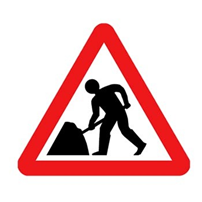 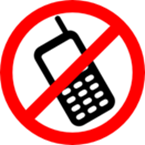 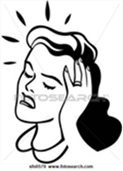 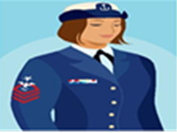 ________________________________________________________________________________________________________________________________________________________________________________________________________________________________________________________________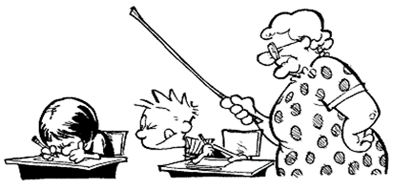 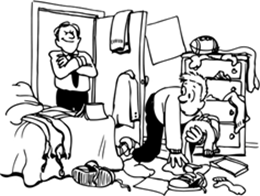 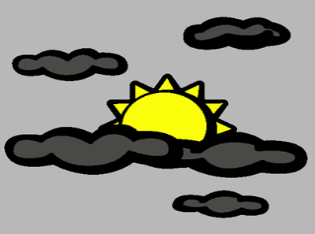 ______________________________________________________________________________________________________________________________________________________________________________________________________________________________________________________________________________Son: Father, you might not / don’t have to be angry. I am tidying my room.Father: Good boy!She has a headache. She should/ might go to doctor.You don’t have to /mustn’tuse mobile phones in the plane.Look, there are dark clouds in the sky. Itmight / shouldrain, so take your umbrella with you.You need to / shouldn’t be careful because there is road work ahead.Teacher: Calvin, you shouldn’t / needn’t cheat in the exam.Calvin:OK. I am sorry, Mrs. Brown.She is a hostess. She has to/should wear uniforms.Son: Father, you might not / don’t have to be angry. I am tidying my room.Father: Good boy!She has a headache. She should/ might go to doctor.You don’t have to /mustn’tuse mobile phones in the plane.Look, there are dark clouds in the sky. Itmight / shouldrain, so take your umbrella with you.You need to / shouldn’t be careful because there is road work ahead.Teacher: Calvin, you shouldn’t / needn’t cheat in the exam.Calvin:OK. I am sorry, Mrs. Brown.She is a hostess. She has to/should wear uniforms.Son: Father, you might not / don’t have to be angry. I am tidying my room.Father: Good boy!She has a headache. She should/ might go to doctor.You don’t have to /mustn’tuse mobile phones in the plane.Look, there are dark clouds in the sky. Itmight / shouldrain, so take your umbrella with you.You need to / shouldn’t be careful because there is road work ahead.Teacher: Calvin, you shouldn’t / needn’t cheat in the exam.Calvin:OK. I am sorry, Mrs. Brown.She is a hostess. She has to/should wear uniforms.Son: Father, you might not / don’t have to be angry. I am tidying my room.Father: Good boy!She has a headache. She should/ might go to doctor.You don’t have to /mustn’tuse mobile phones in the plane.Look, there are dark clouds in the sky. Itmight / shouldrain, so take your umbrella with you.You need to / shouldn’t be careful because there is road work ahead.Teacher: Calvin, you shouldn’t / needn’t cheat in the exam.Calvin:OK. I am sorry, Mrs. Brown.She is a hostess. She has to/should wear uniforms.Son: Father, you might not / don’t have to be angry. I am tidying my room.Father: Good boy!She has a headache. She should/ might go to doctor.You don’t have to /mustn’tuse mobile phones in the plane.Look, there are dark clouds in the sky. Itmight / shouldrain, so take your umbrella with you.You need to / shouldn’t be careful because there is road work ahead.Teacher: Calvin, you shouldn’t / needn’t cheat in the exam.Calvin:OK. I am sorry, Mrs. Brown.She is a hostess. She has to/should wear uniforms.Son: Father, you might not / don’t have to be angry. I am tidying my room.Father: Good boy!She has a headache. She should/ might go to doctor.You don’t have to /mustn’tuse mobile phones in the plane.Look, there are dark clouds in the sky. Itmight / shouldrain, so take your umbrella with you.You need to / shouldn’t be careful because there is road work ahead.Teacher: Calvin, you shouldn’t / needn’t cheat in the exam.Calvin:OK. I am sorry, Mrs. Brown.She is a hostess. She has to/should wear uniforms.Son: Father, you might not / don’t have to be angry. I am tidying my room.Father: Good boy!She has a headache. She should/ might go to doctor.You don’t have to /mustn’tuse mobile phones in the plane.Look, there are dark clouds in the sky. Itmight / shouldrain, so take your umbrella with you.You need to / shouldn’t be careful because there is road work ahead.Teacher: Calvin, you shouldn’t / needn’t cheat in the exam.Calvin:OK. I am sorry, Mrs. Brown.She is a hostess. She has to/should wear uniforms.Son: Father, you might not / don’t have to be angry. I am tidying my room.Father: Good boy!She has a headache. She should/ might go to doctor.You don’t have to /mustn’tuse mobile phones in the plane.Look, there are dark clouds in the sky. Itmight / shouldrain, so take your umbrella with you.You need to / shouldn’t be careful because there is road work ahead.Teacher: Calvin, you shouldn’t / needn’t cheat in the exam.Calvin:OK. I am sorry, Mrs. Brown.She is a hostess. She has to/should wear uniforms.Son: Father, you might not / don’t have to be angry. I am tidying my room.Father: Good boy!She has a headache. She should/ might go to doctor.You don’t have to /mustn’tuse mobile phones in the plane.Look, there are dark clouds in the sky. Itmight / shouldrain, so take your umbrella with you.You need to / shouldn’t be careful because there is road work ahead.Teacher: Calvin, you shouldn’t / needn’t cheat in the exam.Calvin:OK. I am sorry, Mrs. Brown.She is a hostess. She has to/should wear uniforms.Son: Father, you might not / don’t have to be angry. I am tidying my room.Father: Good boy!She has a headache. She should/ might go to doctor.You don’t have to /mustn’tuse mobile phones in the plane.Look, there are dark clouds in the sky. Itmight / shouldrain, so take your umbrella with you.You need to / shouldn’t be careful because there is road work ahead.Teacher: Calvin, you shouldn’t / needn’t cheat in the exam.Calvin:OK. I am sorry, Mrs. Brown.She is a hostess. She has to/should wear uniforms.Son: Father, you might not / don’t have to be angry. I am tidying my room.Father: Good boy!She has a headache. She should/ might go to doctor.You don’t have to /mustn’tuse mobile phones in the plane.Look, there are dark clouds in the sky. Itmight / shouldrain, so take your umbrella with you.You need to / shouldn’t be careful because there is road work ahead.Teacher: Calvin, you shouldn’t / needn’t cheat in the exam.Calvin:OK. I am sorry, Mrs. Brown.She is a hostess. She has to/should wear uniforms.Son: Father, you might not / don’t have to be angry. I am tidying my room.Father: Good boy!She has a headache. She should/ might go to doctor.You don’t have to /mustn’tuse mobile phones in the plane.Look, there are dark clouds in the sky. Itmight / shouldrain, so take your umbrella with you.You need to / shouldn’t be careful because there is road work ahead.Teacher: Calvin, you shouldn’t / needn’t cheat in the exam.Calvin:OK. I am sorry, Mrs. Brown.She is a hostess. She has to/should wear uniforms.Son: Father, you might not / don’t have to be angry. I am tidying my room.Father: Good boy!She has a headache. She should/ might go to doctor.You don’t have to /mustn’tuse mobile phones in the plane.Look, there are dark clouds in the sky. Itmight / shouldrain, so take your umbrella with you.You need to / shouldn’t be careful because there is road work ahead.Teacher: Calvin, you shouldn’t / needn’t cheat in the exam.Calvin:OK. I am sorry, Mrs. Brown.She is a hostess. She has to/should wear uniforms.Son: Father, you might not / don’t have to be angry. I am tidying my room.Father: Good boy!She has a headache. She should/ might go to doctor.You don’t have to /mustn’tuse mobile phones in the plane.Look, there are dark clouds in the sky. Itmight / shouldrain, so take your umbrella with you.You need to / shouldn’t be careful because there is road work ahead.Teacher: Calvin, you shouldn’t / needn’t cheat in the exam.Calvin:OK. I am sorry, Mrs. Brown.She is a hostess. She has to/should wear uniforms.Son: Father, you might not / don’t have to be angry. I am tidying my room.Father: Good boy!She has a headache. She should/ might go to doctor.You don’t have to /mustn’tuse mobile phones in the plane.Look, there are dark clouds in the sky. Itmight / shouldrain, so take your umbrella with you.You need to / shouldn’t be careful because there is road work ahead.Teacher: Calvin, you shouldn’t / needn’t cheat in the exam.Calvin:OK. I am sorry, Mrs. Brown.She is a hostess. She has to/should wear uniforms.Son: Father, you might not / don’t have to be angry. I am tidying my room.Father: Good boy!She has a headache. She should/ might go to doctor.You don’t have to /mustn’tuse mobile phones in the plane.Look, there are dark clouds in the sky. Itmight / shouldrain, so take your umbrella with you.You need to / shouldn’t be careful because there is road work ahead.Teacher: Calvin, you shouldn’t / needn’t cheat in the exam.Calvin:OK. I am sorry, Mrs. Brown.She is a hostess. She has to/should wear uniforms.Fill in the blanks with prepositions of place (in – on – next to – under – in front of – behind)(2X6=12 points)Fill in the blanks with prepositions of place (in – on – next to – under – in front of – behind)(2X6=12 points)Fill in the blanks with prepositions of place (in – on – next to – under – in front of – behind)(2X6=12 points)Fill in the blanks with prepositions of place (in – on – next to – under – in front of – behind)(2X6=12 points)Fill in the blanks with prepositions of place (in – on – next to – under – in front of – behind)(2X6=12 points)Fill in the blanks with prepositions of place (in – on – next to – under – in front of – behind)(2X6=12 points)Fill in the blanks with prepositions of place (in – on – next to – under – in front of – behind)(2X6=12 points)Fill in the blanks with prepositions of place (in – on – next to – under – in front of – behind)(2X6=12 points)Fill in the blanks with prepositions of place (in – on – next to – under – in front of – behind)(2X6=12 points)Fill in the blanks with prepositions of place (in – on – next to – under – in front of – behind)(2X6=12 points)Fill in the blanks with prepositions of place (in – on – next to – under – in front of – behind)(2X6=12 points)Fill in the blanks with prepositions of place (in – on – next to – under – in front of – behind)(2X6=12 points)Fill in the blanks with prepositions of place (in – on – next to – under – in front of – behind)(2X6=12 points)Fill in the blanks with prepositions of place (in – on – next to – under – in front of – behind)(2X6=12 points)Fill in the blanks with prepositions of place (in – on – next to – under – in front of – behind)(2X6=12 points)Fill in the blanks with prepositions of place (in – on – next to – under – in front of – behind)(2X6=12 points)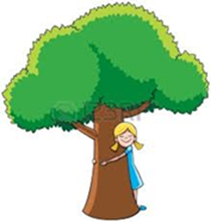 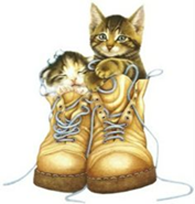 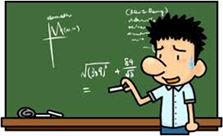 The girls is _________________ the tree.The girls is _________________ the tree.The girls is _________________ the tree.The girls is _________________ the tree.The kittens are ____________ the boots.The kittens are ____________ the boots.The kittens are ____________ the boots.The kittens are ____________ the boots.The kittens are ____________ the boots.The kittens are ____________ the boots.The kittens are ____________ the boots.The boy is _________________ the board.The boy is _________________ the board.The boy is _________________ the board.The boy is _________________ the board.The boy is _________________ the board.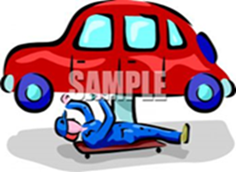 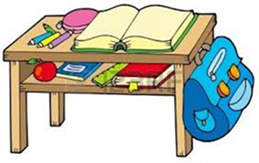 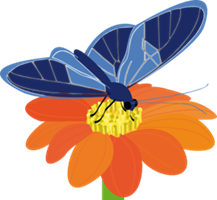 The automobile mechanic is ___________________ the car.The automobile mechanic is ___________________ the car.The automobile mechanic is ___________________ the car.The automobile mechanic is ___________________ the car.The school bag is ________________ the desk.The school bag is ________________ the desk.The school bag is ________________ the desk.The school bag is ________________ the desk.The school bag is ________________ the desk.The school bag is ________________ the desk.The school bag is ________________ the desk.The butterfly is _______________ the flower.The butterfly is _______________ the flower.The butterfly is _______________ the flower.The butterfly is _______________ the flower.The butterfly is _______________ the flower.Fill in the blanks with prepositions of time (in – on – at) (2X6=12 points)Fill in the blanks with prepositions of time (in – on – at) (2X6=12 points)Fill in the blanks with prepositions of time (in – on – at) (2X6=12 points)Fill in the blanks with prepositions of time (in – on – at) (2X6=12 points)Fill in the blanks with prepositions of time (in – on – at) (2X6=12 points)Fill in the blanks with prepositions of time (in – on – at) (2X6=12 points)Fill in the blanks with prepositions of time (in – on – at) (2X6=12 points)Fill in the blanks with prepositions of time (in – on – at) (2X6=12 points)Fill in the blanks with prepositions of time (in – on – at) (2X6=12 points)Fill in the blanks with prepositions of time (in – on – at) (2X6=12 points)Fill in the blanks with prepositions of time (in – on – at) (2X6=12 points)Fill in the blanks with prepositions of time (in – on – at) (2X6=12 points)Fill in the blanks with prepositions of time (in – on – at) (2X6=12 points)Fill in the blanks with prepositions of time (in – on – at) (2X6=12 points)Fill in the blanks with prepositions of time (in – on – at) (2X6=12 points)Fill in the blanks with prepositions of time (in – on – at) (2X6=12 points)What are you doing ___________________ the weekend?She plays tennis ____________________ Fridays.Shakespeare died __________________ 1616.My birthday party is ______________ the first of October.What are you doing ___________________ the weekend?She plays tennis ____________________ Fridays.Shakespeare died __________________ 1616.My birthday party is ______________ the first of October.What are you doing ___________________ the weekend?She plays tennis ____________________ Fridays.Shakespeare died __________________ 1616.My birthday party is ______________ the first of October.What are you doing ___________________ the weekend?She plays tennis ____________________ Fridays.Shakespeare died __________________ 1616.My birthday party is ______________ the first of October.What are you doing ___________________ the weekend?She plays tennis ____________________ Fridays.Shakespeare died __________________ 1616.My birthday party is ______________ the first of October.What are you doing ___________________ the weekend?She plays tennis ____________________ Fridays.Shakespeare died __________________ 1616.My birthday party is ______________ the first of October.What are you doing ___________________ the weekend?She plays tennis ____________________ Fridays.Shakespeare died __________________ 1616.My birthday party is ______________ the first of October.What are you doing ___________________ the weekend?She plays tennis ____________________ Fridays.Shakespeare died __________________ 1616.My birthday party is ______________ the first of October.I often get sleepy ________________ the afternoon.I have lunch _________________ 1.30 p.m.I often get sleepy ________________ the afternoon.I have lunch _________________ 1.30 p.m.I often get sleepy ________________ the afternoon.I have lunch _________________ 1.30 p.m.I often get sleepy ________________ the afternoon.I have lunch _________________ 1.30 p.m.I often get sleepy ________________ the afternoon.I have lunch _________________ 1.30 p.m.I often get sleepy ________________ the afternoon.I have lunch _________________ 1.30 p.m.I often get sleepy ________________ the afternoon.I have lunch _________________ 1.30 p.m.I often get sleepy ________________ the afternoon.I have lunch _________________ 1.30 p.m.Fill in the blanks with “was – wasn’t – were – weren’t” (each blank is 1 point – 10X1=10 points)Fill in the blanks with “was – wasn’t – were – weren’t” (each blank is 1 point – 10X1=10 points)Fill in the blanks with “was – wasn’t – were – weren’t” (each blank is 1 point – 10X1=10 points)Fill in the blanks with “was – wasn’t – were – weren’t” (each blank is 1 point – 10X1=10 points)Fill in the blanks with “was – wasn’t – were – weren’t” (each blank is 1 point – 10X1=10 points)Fill in the blanks with “was – wasn’t – were – weren’t” (each blank is 1 point – 10X1=10 points)Fill in the blanks with “was – wasn’t – were – weren’t” (each blank is 1 point – 10X1=10 points)Fill in the blanks with “was – wasn’t – were – weren’t” (each blank is 1 point – 10X1=10 points)Fill in the blanks with “was – wasn’t – were – weren’t” (each blank is 1 point – 10X1=10 points)Fill in the blanks with “was – wasn’t – were – weren’t” (each blank is 1 point – 10X1=10 points)Fill in the blanks with “was – wasn’t – were – weren’t” (each blank is 1 point – 10X1=10 points)Fill in the blanks with “was – wasn’t – were – weren’t” (each blank is 1 point – 10X1=10 points)Fill in the blanks with “was – wasn’t – were – weren’t” (each blank is 1 point – 10X1=10 points)Fill in the blanks with “was – wasn’t – were – weren’t” (each blank is 1 point – 10X1=10 points)Fill in the blanks with “was – wasn’t – were – weren’t” (each blank is 1 point – 10X1=10 points)Fill in the blanks with “was – wasn’t – were – weren’t” (each blank is 1 point – 10X1=10 points)Mr Nelson _____________ angry last night because Dennis ______________ at home at 9 o’clock. He ______________ still in the park.Mr Nelson _____________ angry last night because Dennis ______________ at home at 9 o’clock. He ______________ still in the park.Mr Nelson _____________ angry last night because Dennis ______________ at home at 9 o’clock. He ______________ still in the park.Mr Nelson _____________ angry last night because Dennis ______________ at home at 9 o’clock. He ______________ still in the park.Mr Nelson _____________ angry last night because Dennis ______________ at home at 9 o’clock. He ______________ still in the park.Mr Nelson _____________ angry last night because Dennis ______________ at home at 9 o’clock. He ______________ still in the park.Mr Nelson _____________ angry last night because Dennis ______________ at home at 9 o’clock. He ______________ still in the park.Mr Nelson _____________ angry last night because Dennis ______________ at home at 9 o’clock. He ______________ still in the park.Mr Nelson _____________ angry last night because Dennis ______________ at home at 9 o’clock. He ______________ still in the park.Mr Nelson _____________ angry last night because Dennis ______________ at home at 9 o’clock. He ______________ still in the park.Mr Nelson _____________ angry last night because Dennis ______________ at home at 9 o’clock. He ______________ still in the park.Mr Nelson _____________ angry last night because Dennis ______________ at home at 9 o’clock. He ______________ still in the park.Mr Nelson _____________ angry last night because Dennis ______________ at home at 9 o’clock. He ______________ still in the park.Mr Nelson _____________ angry last night because Dennis ______________ at home at 9 o’clock. He ______________ still in the park.Mr Nelson _____________ angry last night because Dennis ______________ at home at 9 o’clock. He ______________ still in the park.Mr Nelson _____________ angry last night because Dennis ______________ at home at 9 o’clock. He ______________ still in the park.A: _______________ you in school last Sunday?B: No, I _________________. I ___________________ with my friends and we __________________ at the cinema.A: _______________ you in school last Sunday?B: No, I _________________. I ___________________ with my friends and we __________________ at the cinema.A: _______________ you in school last Sunday?B: No, I _________________. I ___________________ with my friends and we __________________ at the cinema.A: _______________ you in school last Sunday?B: No, I _________________. I ___________________ with my friends and we __________________ at the cinema.A: _______________ you in school last Sunday?B: No, I _________________. I ___________________ with my friends and we __________________ at the cinema.A: _______________ you in school last Sunday?B: No, I _________________. I ___________________ with my friends and we __________________ at the cinema.A: _______________ you in school last Sunday?B: No, I _________________. I ___________________ with my friends and we __________________ at the cinema.A: _______________ you in school last Sunday?B: No, I _________________. I ___________________ with my friends and we __________________ at the cinema.A: _______________ you in school last Sunday?B: No, I _________________. I ___________________ with my friends and we __________________ at the cinema.A: _______________ you in school last Sunday?B: No, I _________________. I ___________________ with my friends and we __________________ at the cinema.A: _______________ you in school last Sunday?B: No, I _________________. I ___________________ with my friends and we __________________ at the cinema.A: _______________ you in school last Sunday?B: No, I _________________. I ___________________ with my friends and we __________________ at the cinema.A: _______________ you in school last Sunday?B: No, I _________________. I ___________________ with my friends and we __________________ at the cinema.A: _______________ you in school last Sunday?B: No, I _________________. I ___________________ with my friends and we __________________ at the cinema.A: _______________ you in school last Sunday?B: No, I _________________. I ___________________ with my friends and we __________________ at the cinema.A: _______________ you in school last Sunday?B: No, I _________________. I ___________________ with my friends and we __________________ at the cinema.Last year Julie and Dennis ______________ friends because Julie _______________ in Cambridge, she ____________ in Los Angeles.Last year Julie and Dennis ______________ friends because Julie _______________ in Cambridge, she ____________ in Los Angeles.Last year Julie and Dennis ______________ friends because Julie _______________ in Cambridge, she ____________ in Los Angeles.Last year Julie and Dennis ______________ friends because Julie _______________ in Cambridge, she ____________ in Los Angeles.Last year Julie and Dennis ______________ friends because Julie _______________ in Cambridge, she ____________ in Los Angeles.Last year Julie and Dennis ______________ friends because Julie _______________ in Cambridge, she ____________ in Los Angeles.Last year Julie and Dennis ______________ friends because Julie _______________ in Cambridge, she ____________ in Los Angeles.Last year Julie and Dennis ______________ friends because Julie _______________ in Cambridge, she ____________ in Los Angeles.Last year Julie and Dennis ______________ friends because Julie _______________ in Cambridge, she ____________ in Los Angeles.Last year Julie and Dennis ______________ friends because Julie _______________ in Cambridge, she ____________ in Los Angeles.Last year Julie and Dennis ______________ friends because Julie _______________ in Cambridge, she ____________ in Los Angeles.Last year Julie and Dennis ______________ friends because Julie _______________ in Cambridge, she ____________ in Los Angeles.Last year Julie and Dennis ______________ friends because Julie _______________ in Cambridge, she ____________ in Los Angeles.Last year Julie and Dennis ______________ friends because Julie _______________ in Cambridge, she ____________ in Los Angeles.Last year Julie and Dennis ______________ friends because Julie _______________ in Cambridge, she ____________ in Los Angeles.Last year Julie and Dennis ______________ friends because Julie _______________ in Cambridge, she ____________ in Los Angeles.Simple past tense (2X5=10 points)Simple past tense (2X5=10 points)Simple past tense (2X5=10 points)Simple past tense (2X5=10 points)Simple past tense (2X5=10 points)Simple past tense (2X5=10 points)Simple past tense (2X5=10 points)Simple past tense (2X5=10 points)Simple past tense (2X5=10 points)Simple past tense (2X5=10 points)Simple past tense (2X5=10 points)Simple past tense (2X5=10 points)Simple past tense (2X5=10 points)Simple past tense (2X5=10 points)Simple past tense (2X5=10 points)Simple past tense (2X5=10 points)It was a good party. I _________________________ (enjoy) it.A: _________________ you ___________________ (go) the shopping? B:No, I ______________________ (have) time.A: When ___________________ the lesson ___________________ (finish)?                       B: Ten minutes ago.Ali _____________________ (cut) his finger last week.It was a good party. I _________________________ (enjoy) it.A: _________________ you ___________________ (go) the shopping? B:No, I ______________________ (have) time.A: When ___________________ the lesson ___________________ (finish)?                       B: Ten minutes ago.Ali _____________________ (cut) his finger last week.It was a good party. I _________________________ (enjoy) it.A: _________________ you ___________________ (go) the shopping? B:No, I ______________________ (have) time.A: When ___________________ the lesson ___________________ (finish)?                       B: Ten minutes ago.Ali _____________________ (cut) his finger last week.It was a good party. I _________________________ (enjoy) it.A: _________________ you ___________________ (go) the shopping? B:No, I ______________________ (have) time.A: When ___________________ the lesson ___________________ (finish)?                       B: Ten minutes ago.Ali _____________________ (cut) his finger last week.It was a good party. I _________________________ (enjoy) it.A: _________________ you ___________________ (go) the shopping? B:No, I ______________________ (have) time.A: When ___________________ the lesson ___________________ (finish)?                       B: Ten minutes ago.Ali _____________________ (cut) his finger last week.It was a good party. I _________________________ (enjoy) it.A: _________________ you ___________________ (go) the shopping? B:No, I ______________________ (have) time.A: When ___________________ the lesson ___________________ (finish)?                       B: Ten minutes ago.Ali _____________________ (cut) his finger last week.It was a good party. I _________________________ (enjoy) it.A: _________________ you ___________________ (go) the shopping? B:No, I ______________________ (have) time.A: When ___________________ the lesson ___________________ (finish)?                       B: Ten minutes ago.Ali _____________________ (cut) his finger last week.It was a good party. I _________________________ (enjoy) it.A: _________________ you ___________________ (go) the shopping? B:No, I ______________________ (have) time.A: When ___________________ the lesson ___________________ (finish)?                       B: Ten minutes ago.Ali _____________________ (cut) his finger last week.It was a good party. I _________________________ (enjoy) it.A: _________________ you ___________________ (go) the shopping? B:No, I ______________________ (have) time.A: When ___________________ the lesson ___________________ (finish)?                       B: Ten minutes ago.Ali _____________________ (cut) his finger last week.It was a good party. I _________________________ (enjoy) it.A: _________________ you ___________________ (go) the shopping? B:No, I ______________________ (have) time.A: When ___________________ the lesson ___________________ (finish)?                       B: Ten minutes ago.Ali _____________________ (cut) his finger last week.It was a good party. I _________________________ (enjoy) it.A: _________________ you ___________________ (go) the shopping? B:No, I ______________________ (have) time.A: When ___________________ the lesson ___________________ (finish)?                       B: Ten minutes ago.Ali _____________________ (cut) his finger last week.It was a good party. I _________________________ (enjoy) it.A: _________________ you ___________________ (go) the shopping? B:No, I ______________________ (have) time.A: When ___________________ the lesson ___________________ (finish)?                       B: Ten minutes ago.Ali _____________________ (cut) his finger last week.It was a good party. I _________________________ (enjoy) it.A: _________________ you ___________________ (go) the shopping? B:No, I ______________________ (have) time.A: When ___________________ the lesson ___________________ (finish)?                       B: Ten minutes ago.Ali _____________________ (cut) his finger last week.It was a good party. I _________________________ (enjoy) it.A: _________________ you ___________________ (go) the shopping? B:No, I ______________________ (have) time.A: When ___________________ the lesson ___________________ (finish)?                       B: Ten minutes ago.Ali _____________________ (cut) his finger last week.It was a good party. I _________________________ (enjoy) it.A: _________________ you ___________________ (go) the shopping? B:No, I ______________________ (have) time.A: When ___________________ the lesson ___________________ (finish)?                       B: Ten minutes ago.Ali _____________________ (cut) his finger last week.It was a good party. I _________________________ (enjoy) it.A: _________________ you ___________________ (go) the shopping? B:No, I ______________________ (have) time.A: When ___________________ the lesson ___________________ (finish)?                       B: Ten minutes ago.Ali _____________________ (cut) his finger last week.WRITING PARTWRITING PARTWRITING PARTWRITING PARTWRITING PARTWRITING PARTWRITING PARTWRITING PARTWRITING PARTWRITING PARTWRITING PARTWRITING PARTWRITING PARTWRITING PARTWRITING PARTWRITING PARTRewrite the given sentences by using “but, and, or, so, because” (2X5=10 points)Rewrite the given sentences by using “but, and, or, so, because” (2X5=10 points)Rewrite the given sentences by using “but, and, or, so, because” (2X5=10 points)Rewrite the given sentences by using “but, and, or, so, because” (2X5=10 points)Rewrite the given sentences by using “but, and, or, so, because” (2X5=10 points)Rewrite the given sentences by using “but, and, or, so, because” (2X5=10 points)Rewrite the given sentences by using “but, and, or, so, because” (2X5=10 points)Rewrite the given sentences by using “but, and, or, so, because” (2X5=10 points)Rewrite the given sentences by using “but, and, or, so, because” (2X5=10 points)Rewrite the given sentences by using “but, and, or, so, because” (2X5=10 points)Rewrite the given sentences by using “but, and, or, so, because” (2X5=10 points)Rewrite the given sentences by using “but, and, or, so, because” (2X5=10 points)Rewrite the given sentences by using “but, and, or, so, because” (2X5=10 points)Rewrite the given sentences by using “but, and, or, so, because” (2X5=10 points)Rewrite the given sentences by using “but, and, or, so, because” (2X5=10 points)Rewrite the given sentences by using “but, and, or, so, because” (2X5=10 points)Do you like coffee? Do you like tea?Do you like coffee? Do you like tea?Do you like coffee? Do you like tea?Do you like coffee? Do you like tea?Do you like coffee? Do you like tea?Do you like coffee? Do you like tea?Do you like coffee? Do you like tea?___________________________________________________________________________________________________________________________________________________________________________________________________________________________________________________________________________________________________________________________________________________________________________________________________He is very tired today. He went to bed very late last night. He is very tired today. He went to bed very late last night. He is very tired today. He went to bed very late last night. He is very tired today. He went to bed very late last night. He is very tired today. He went to bed very late last night. He is very tired today. He went to bed very late last night. He is very tired today. He went to bed very late last night. He is very tired today. He went to bed very late last night. He is very tired today. He went to bed very late last night. He is very tired today. He went to bed very late last night. He is very tired today. He went to bed very late last night. He is very tired today. He went to bed very late last night. He is very tired today. He went to bed very late last night. He is very tired today. He went to bed very late last night. He is very tired today. He went to bed very late last night. He is very tired today. He went to bed very late last night. ________________________________________________________________________________________________________________________________________________________________________________________________________________________________________________________________________________________________________________________________________________________________________________________________________________________________________________________________________________________________________________________________________________________________________________________________________________________________________________________________________________________________________________________________________________________________________________________________________________________________________________________________________________________________________________________________________________I can’t sleep. I drink a glass of hot milk before going to bed every night.I can’t sleep. I drink a glass of hot milk before going to bed every night.I can’t sleep. I drink a glass of hot milk before going to bed every night.I can’t sleep. I drink a glass of hot milk before going to bed every night.I can’t sleep. I drink a glass of hot milk before going to bed every night.I can’t sleep. I drink a glass of hot milk before going to bed every night.I can’t sleep. I drink a glass of hot milk before going to bed every night.I can’t sleep. I drink a glass of hot milk before going to bed every night.I can’t sleep. I drink a glass of hot milk before going to bed every night.I can’t sleep. I drink a glass of hot milk before going to bed every night.I can’t sleep. I drink a glass of hot milk before going to bed every night.I can’t sleep. I drink a glass of hot milk before going to bed every night.I can’t sleep. I drink a glass of hot milk before going to bed every night.I can’t sleep. I drink a glass of hot milk before going to bed every night.I can’t sleep. I drink a glass of hot milk before going to bed every night.I can’t sleep. I drink a glass of hot milk before going to bed every night.________________________________________________________________________________________________________________________________________________________________________________________________________________________________________________________________________________________________________________________________________________________________________________________________________________________________________________________________________________________________________________________________________________________________________________________________________________________________________________________________________________________________________________________________________________________________________________________________________________________________________________________________________________________________________________________________________________________________I like chocolate. I like ice - cream.I like chocolate. I like ice - cream.I like chocolate. I like ice - cream.I like chocolate. I like ice - cream.I like chocolate. I like ice - cream.I like chocolate. I like ice - cream.I like chocolate. I like ice - cream.___________________________________________________________________________________________________________________________________________________________________________________________________________________________________________________________________________________________________________________________________________________________________________________________________I bought a great CD yesterday. I can’t remember the name of it.I bought a great CD yesterday. I can’t remember the name of it.I bought a great CD yesterday. I can’t remember the name of it.I bought a great CD yesterday. I can’t remember the name of it.I bought a great CD yesterday. I can’t remember the name of it.I bought a great CD yesterday. I can’t remember the name of it.I bought a great CD yesterday. I can’t remember the name of it.I bought a great CD yesterday. I can’t remember the name of it.I bought a great CD yesterday. I can’t remember the name of it.I bought a great CD yesterday. I can’t remember the name of it.I bought a great CD yesterday. I can’t remember the name of it.I bought a great CD yesterday. I can’t remember the name of it.I bought a great CD yesterday. I can’t remember the name of it.I bought a great CD yesterday. I can’t remember the name of it.I bought a great CD yesterday. I can’t remember the name of it.I bought a great CD yesterday. I can’t remember the name of it.________________________________________________________________________________________________________________________________________________________________________________________________________________________________________________________________________________________________________________________________________________________________________________________________________________________________________________________________________________________________________________________________________________________________________________________________________________________________________________________________________________________________________________________________________________________________________________________________________________________________________________________________________________________________________________________________________________________________VOCABULARY PARTVOCABULARY PARTVOCABULARY PARTVOCABULARY PARTVOCABULARY PARTVOCABULARY PARTVOCABULARY PARTVOCABULARY PARTVOCABULARY PARTVOCABULARY PARTVOCABULARY PARTVOCABULARY PARTVOCABULARY PARTVOCABULARY PARTVOCABULARY PARTVOCABULARY PARTFill in the blanks with the words below (2X10=20 points)Fill in the blanks with the words below (2X10=20 points)Fill in the blanks with the words below (2X10=20 points)Fill in the blanks with the words below (2X10=20 points)Fill in the blanks with the words below (2X10=20 points)Fill in the blanks with the words below (2X10=20 points)Fill in the blanks with the words below (2X10=20 points)Fill in the blanks with the words below (2X10=20 points)Fill in the blanks with the words below (2X10=20 points)Fill in the blanks with the words below (2X10=20 points)Fill in the blanks with the words below (2X10=20 points)Fill in the blanks with the words below (2X10=20 points)Fill in the blanks with the words below (2X10=20 points)Fill in the blanks with the words below (2X10=20 points)Fill in the blanks with the words below (2X10=20 points)Fill in the blanks with the words below (2X10=20 points)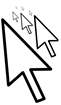 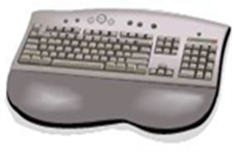 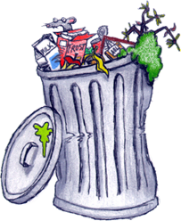 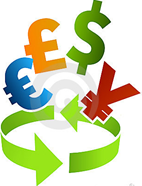 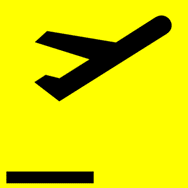 ______________________________________________________________________________________________________________________________________________________________________________________________________________________________You need to have good _______________ for a good job.You need to have good _______________ for a good job.You need to have good _______________ for a good job.You need to have good _______________ for a good job.You need to have good _______________ for a good job.You need to have good _______________ for a good job.You need to have good _______________ for a good job.You need to have good _______________ for a good job.You need to have good _______________ for a good job.You need to have good _______________ for a good job.You need to have good _______________ for a good job.You need to have good _______________ for a good job.You need to have good _______________ for a good job.You need to have good _______________ for a good job.You need to have good _______________ for a good job.You need to have good _______________ for a good job.You have to ______________ the application form to participate in a Youth Exchange Programme.You have to ______________ the application form to participate in a Youth Exchange Programme.You have to ______________ the application form to participate in a Youth Exchange Programme.You have to ______________ the application form to participate in a Youth Exchange Programme.You have to ______________ the application form to participate in a Youth Exchange Programme.You have to ______________ the application form to participate in a Youth Exchange Programme.You have to ______________ the application form to participate in a Youth Exchange Programme.You have to ______________ the application form to participate in a Youth Exchange Programme.You have to ______________ the application form to participate in a Youth Exchange Programme.You have to ______________ the application form to participate in a Youth Exchange Programme.You have to ______________ the application form to participate in a Youth Exchange Programme.You have to ______________ the application form to participate in a Youth Exchange Programme.You have to ______________ the application form to participate in a Youth Exchange Programme.You have to ______________ the application form to participate in a Youth Exchange Programme.You have to ______________ the application form to participate in a Youth Exchange Programme.You have to ______________ the application form to participate in a Youth Exchange Programme.A: Why are you crying, dear?B:It was a very ______________ love story. The acting was amazing.A: Why are you crying, dear?B:It was a very ______________ love story. The acting was amazing.A: Why are you crying, dear?B:It was a very ______________ love story. The acting was amazing.A: Why are you crying, dear?B:It was a very ______________ love story. The acting was amazing.A: Why are you crying, dear?B:It was a very ______________ love story. The acting was amazing.A: Why are you crying, dear?B:It was a very ______________ love story. The acting was amazing.A: Why are you crying, dear?B:It was a very ______________ love story. The acting was amazing.A: Why are you crying, dear?B:It was a very ______________ love story. The acting was amazing.A: Why are you crying, dear?B:It was a very ______________ love story. The acting was amazing.A: Why are you crying, dear?B:It was a very ______________ love story. The acting was amazing.A: Why are you crying, dear?B:It was a very ______________ love story. The acting was amazing.A: Why are you crying, dear?B:It was a very ______________ love story. The acting was amazing.A: Why are you crying, dear?B:It was a very ______________ love story. The acting was amazing.A: Why are you crying, dear?B:It was a very ______________ love story. The acting was amazing.A: Why are you crying, dear?B:It was a very ______________ love story. The acting was amazing.A: Why are you crying, dear?B:It was a very ______________ love story. The acting was amazing.We should keep a/an ________________ and not be afraid to try new things.We should keep a/an ________________ and not be afraid to try new things.We should keep a/an ________________ and not be afraid to try new things.We should keep a/an ________________ and not be afraid to try new things.We should keep a/an ________________ and not be afraid to try new things.We should keep a/an ________________ and not be afraid to try new things.We should keep a/an ________________ and not be afraid to try new things.We should keep a/an ________________ and not be afraid to try new things.We should keep a/an ________________ and not be afraid to try new things.We should keep a/an ________________ and not be afraid to try new things.We should keep a/an ________________ and not be afraid to try new things.We should keep a/an ________________ and not be afraid to try new things.We should keep a/an ________________ and not be afraid to try new things.We should keep a/an ________________ and not be afraid to try new things.We should keep a/an ________________ and not be afraid to try new things.We should keep a/an ________________ and not be afraid to try new things.The armchair doesn’t look modern. It looks ________________.The armchair doesn’t look modern. It looks ________________.The armchair doesn’t look modern. It looks ________________.The armchair doesn’t look modern. It looks ________________.The armchair doesn’t look modern. It looks ________________.The armchair doesn’t look modern. It looks ________________.The armchair doesn’t look modern. It looks ________________.The armchair doesn’t look modern. It looks ________________.The armchair doesn’t look modern. It looks ________________.The armchair doesn’t look modern. It looks ________________.The armchair doesn’t look modern. It looks ________________.The armchair doesn’t look modern. It looks ________________.The armchair doesn’t look modern. It looks ________________.The armchair doesn’t look modern. It looks ________________.The armchair doesn’t look modern. It looks ________________.The armchair doesn’t look modern. It looks ________________.READING PARTREADING PARTREADING PARTREADING PARTREADING PARTREADING PARTREADING PARTREADING PARTREADING PARTREADING PARTREADING PARTREADING PARTREADING PARTREADING PARTREADING PARTREADING PARTRead about the people below and answer the questions. (6x2=12 points)Read about the people below and answer the questions. (6x2=12 points)Read about the people below and answer the questions. (6x2=12 points)Read about the people below and answer the questions. (6x2=12 points)Read about the people below and answer the questions. (6x2=12 points)Read about the people below and answer the questions. (6x2=12 points)Read about the people below and answer the questions. (6x2=12 points)Read about the people below and answer the questions. (6x2=12 points)Read about the people below and answer the questions. (6x2=12 points)Read about the people below and answer the questions. (6x2=12 points)Read about the people below and answer the questions. (6x2=12 points)Read about the people below and answer the questions. (6x2=12 points)Read about the people below and answer the questions. (6x2=12 points)Read about the people below and answer the questions. (6x2=12 points)Read about the people below and answer the questions. (6x2=12 points)Read about the people below and answer the questions. (6x2=12 points)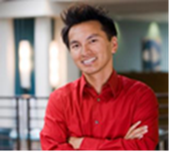 JOHNJOHN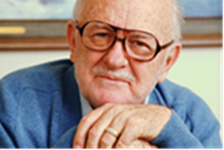 KEVINKEVIN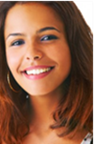 PAULAWhen I was younger I used to go to school. I used to play football and tennis, I loved sport. I also used to read a lot of books. Now, I don’t like reading books and I never play sport-I’m too tired after work!When I was younger I used to go to school. I used to play football and tennis, I loved sport. I also used to read a lot of books. Now, I don’t like reading books and I never play sport-I’m too tired after work!When I was younger I used to go to school. I used to play football and tennis, I loved sport. I also used to read a lot of books. Now, I don’t like reading books and I never play sport-I’m too tired after work!When I was younger I used to go to school. I used to play football and tennis, I loved sport. I also used to read a lot of books. Now, I don’t like reading books and I never play sport-I’m too tired after work!When I was young I used to be a pilot and I loved my job because it was interesting. I used to live in London. Now I’m retired and live in Scotland.When I was young I used to be a pilot and I loved my job because it was interesting. I used to live in London. Now I’m retired and live in Scotland.When I was young I used to be a pilot and I loved my job because it was interesting. I used to live in London. Now I’m retired and live in Scotland.When I was young I used to be a pilot and I loved my job because it was interesting. I used to live in London. Now I’m retired and live in Scotland.When I was young I used to be a pilot and I loved my job because it was interesting. I used to live in London. Now I’m retired and live in Scotland.When I was young I used to be a pilot and I loved my job because it was interesting. I used to live in London. Now I’m retired and live in Scotland.When I was young I used to be a pilot and I loved my job because it was interesting. I used to live in London. Now I’m retired and live in Scotland.When I was younger I used to live in Spain, that’s where I was born. Now I live in Ireland, near Dublin. I used to have problems speaking English but now I understand everything people say to me.When I was younger I used to live in Spain, that’s where I was born. Now I live in Ireland, near Dublin. I used to have problems speaking English but now I understand everything people say to me.When I was younger I used to live in Spain, that’s where I was born. Now I live in Ireland, near Dublin. I used to have problems speaking English but now I understand everything people say to me.When I was younger I used to live in Spain, that’s where I was born. Now I live in Ireland, near Dublin. I used to have problems speaking English but now I understand everything people say to me.When I was younger I used to live in Spain, that’s where I was born. Now I live in Ireland, near Dublin. I used to have problems speaking English but now I understand everything people say to me.Which sport did John use to play when he was younger?Which sport did John use to play when he was younger?Which sport did John use to play when he was younger?Which sport did John use to play when he was younger?Which sport did John use to play when he was younger?Which sport did John use to play when he was younger?Which sport did John use to play when he was younger?______________________________________________________________________________________________________________________________________________________________________________________________________________________________________________________________________________________________________________________________________________________________________________________________________________________________Does John play sport now? Why?Does John play sport now? Why?Does John play sport now? Why?Does John play sport now? Why?Does John play sport now? Why?Does John play sport now? Why?Does John play sport now? Why?______________________________________________________________________________________________________________________________________________________________________________________________________________________________________________________________________________________________________________________________________________________________________________________________________________________________What job did Kevin use to have?What job did Kevin use to have?What job did Kevin use to have?What job did Kevin use to have?What job did Kevin use to have?What job did Kevin use to have?What job did Kevin use to have?______________________________________________________________________________________________________________________________________________________________________________________________________________________________________________________________________________________________________________________________________________________________________________________________________________________________Did Kevin like his job?Did Kevin like his job?Did Kevin like his job?Did Kevin like his job?Did Kevin like his job?Did Kevin like his job?Did Kevin like his job?______________________________________________________________________________________________________________________________________________________________________________________________________________________________________________________________________________________________________________________________________________________________________________________________________________________________Where did Paula use to live?Where did Paula use to live?Where did Paula use to live?Where did Paula use to live?Where did Paula use to live?Where did Paula use to live?Where did Paula use to live?______________________________________________________________________________________________________________________________________________________________________________________________________________________________________________________________________________________________________________________________________________________________________________________________________________________________What did Paula use to have problems?What did Paula use to have problems?What did Paula use to have problems?What did Paula use to have problems?What did Paula use to have problems?What did Paula use to have problems?What did Paula use to have problems?______________________________________________________________________________________________________________________________________________________________________________________________________________________________________________________________________________________________________________________________________________________________________________________________________________________________Time is 40 minutesTime is 40 minutesTime is 40 minutesTime is 40 minutesTime is 40 minutesTime is 40 minutesTime is 40 minutesThe Teachers of The LessonThe Teachers of The LessonThe Teachers of The LessonThe Teachers of The LessonThe Teachers of The LessonThe Teachers of The LessonThe Teachers of The LessonThe Teachers of The LessonThe Teachers of The LessonThe Teachers of The LessonThe Teachers of The LessonGOOD – LUCKGOOD – LUCKGOOD – LUCKGOOD – LUCKGOOD – LUCKSerkan EKİNSerkan EKİNSerkan EKİNNur KARASAÇNur KARASAÇNur KARASAÇNur KARASAÇNur KARASAÇNur KARASAÇNur KARASAÇNur KARASAÇGOOD – LUCKGOOD – LUCKGOOD – LUCKGOOD – LUCKGOOD – LUCK